New Staff OnboardingEMPLOYEE INFORMATIONPRIOR TO ARRIVAL Contact Departmental Administrator/Supervisor about office assignment, computer equipment, system access. Contact Supervisor about introductions and onboarding schedule (Department Admin, Grad Program Coordinator, other staff). Contact CPH Facilities Management about key and building access, office and department signage, voice mail, phone/long distance.  Contact CPH Communications to update online directories/digital signage. Request copy of employee personnel file if transferring from UI department.FIRST DAYPOLICIESADMINISTRATIVE PROCEDURESINTRODUCTIONS AND TRAINING INFORMATION & ACADEMIC TECHNOLOGYQUESTIONS:  CPH-HR:  setup 30 day check-inFirst Day:Meet with CPH HR to go over onboarding checklist & introductions:Introduce to Shared Services staff Introduce to Information & Academic Technology Staff	 Introduce to Kelli – primary contact for facilities management.Introduce to Becky (if applicable) – primary contact for Faculty Affairs items noted above, explain that she will be setting up meetings with CPH Admin.Others? (based on discussion with DEO/supervisor)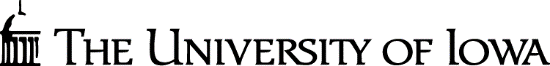 College of Public HealthName: Start date: Position: Supervisor:  Provide employee with UI Parking information:  Cambus, Biking, Parking, Rideshare, U-PASS, University Vehicles Once the Hawk ID is established, have employee request an email account: Faculty and Staff Email Account Request Provide employee with link to the CPH Strategic Plan Provide employee with link to the CPH Faculty/Staff Webpage  Provide employee with copy of position description. Review key policies.Rate of pay/monthly distribution amountDirect Deposit (pay, spending acct, travel) Insurance start date/UI orientationVacation and sick leave (conversion, accruals, absence request, recording/submitting) Spending Accounts process/insurance cardsFMLA/leaves of absence/jury duty/FCLHolidaysE-personnel filePerformance review processConflicts of Commitment & InterestSecurity/safetyConfidentialitySupervisorUniversity Operations ManualAnti-harassmentDrug Free EnvironmentPolitical Activity GuidelinesProhibition on Giving & Receiving GiftsViolence Hours of work Review general administrative procedures. Review HR WebsiteOffice/desk/work stationShipping (FedEx, DHL, and UPS)Purchase requests Custodial services, general maintenance, employee responsibilitiesIntro to UI Self Service Hiring procedures for temporary staffUI PrintingEmergency procedures:  Emergency procedures, hawk alerts, classroom lockdownHow to use phone system, voice mail, long distance codes, personal callsConference room reservations Travel polices:  Requests, Insurance, fleet services, expenseClassroom food/drink policyBuilding hours/afterhours access ID badgesParking: locations, request,, Bongo, Cambus, public transit, 30 min loading, accessibilitySetting up Two-Step Login/Duo Mobile  Give introductions to department staff and key personnel during tour (may assign designee). Give introductions to department staff and key personnel during tour (may assign designee). Give introductions to department staff and key personnel during tour (may assign designee). Give introductions to department staff and key personnel during tour (may assign designee). Give introductions to department staff and key personnel during tour (may assign designee). Facility information, including: ClassroomsShared meeting spacesRestrooms/showers/lockersWorkroom:  Copier, fax, supplies, kitchenette, shared printers, mail location.Café, vending machines and other campus dining locationsUI recreational facilities  Review required training and continuing education opportunities.Mandatory Harassment Prevention Training Bloodborne Pathogens (BBP), if applicableLab Safety training, if applicableCash Handling training, if applicable Compliance system, other position specific requirements (procurement card, etc.) Learning and Development opportunities FERPA online staff with access to student recordsSecurity Awareness online for technology staffQuick Coach/Lynda learning opportunitiesEthics and Responsibilities recommended all staffCiti Training for research staff with human subjectsUnconscious Bias TrainingeCOI Disclosure required for grant personnel Specifics to be addressed during scheduled one-on-one meeting with CPH-IT: EmailOffice 365 / Microsoft Office Academic TechnologyPersonal mobile devicesSkype for BusinessData on network drivesAcceptable UseUI WirelessInternet access on/off campusPrinting and scanningResearch dataCPH websites